During the period from 04/01/2020 to 04/30/2020 the Commission accepted applications to assign call signs to, or change the call signs of the following broadcast stations. Call Signs Reserved for Pending Sales Applicants New or Modified Call SignsPUBLIC NOTICE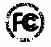 PUBLIC NOTICEReport No. 638Media Bureau Call Sign Actions05/11/2020Call SignServiceRequested ByCityStateFile-NumberFormer Call SignKLGUFMEDUCATIONAL MEDIA FOUNDATIONST. GEORGEUT20200402AALKSGUKXMP-LPLPSPRINGFIELD TV, LLCHARRISONAR20200413AAGKTKO-LPWHYH-LDLDMARQUEE BROADCASTING INC.BEAUFORT, ETC.SCBALDTL-20200403AADWSCG-LDWJFNAMDISRUPTOR RADIO LLCCHESTERVABAL-20200317AABWNTWRow NumberEffective DateCall SignServiceAssigned ToCityStateFile NumberFormer Call Sign104/01/2020KEMJFMSUBARCTIC MEDIA, LLCST. JAMESMNKRRW204/01/2020KFVEDTGRAY TELEVISION LICENSEE, LLCHILOHIKHBC-TV304/01/2020KRRWFMSUBARCTIC MEDIA, LLCWINTHROPMNKHRS404/01/2020KXNO-FMFMCITICASTERS LICENSES, INC.ANKENYIAKDXA504/06/2020KFBGFMLOCAL MEDIA SAN DIEGO ACQUISITION, LLCSAN DIEGOCABALH-20191227BFJKFMB-FM604/06/2020WJFN-FMFMMAGA RADIO NETWORK, LLCGOOCHLANDVAWJFN704/06/2020WNDOAMORLANDO RADIO MARKETING, INC.APOPKAFLBAL-20191105AALWBZW804/09/2020WTTTFMCOVENANT NETWORKSPRINGFIELDIL20191125AAEWQNA904/15/2020KDDMFMNORTH TEXAS RADIO GROUP, L.P.MOUNT VERNONTXKEUT1004/15/2020KVBX-LPFLSHOW LOW COMMUNITY RADIOSHOW LOWAZKPKX-LP1104/21/2020WOHAFMHOLY FAMILY COMMUNICATIONS, INCADAOH20191209AAGWONB1204/22/2020WNHE-LPFLASSOCIATED CHURCHES OF FORT WAYNE AND ALLEN COUNTY, INCNEW HAVENINWHNH-LP1304/23/2020WAWMFMEDUCATIONAL MEDIA FOUNDATIONPETOSKEYMIWKLZ-FM1404/23/2020WKLZFMEDUCATIONAL MEDIA FOUNDATIONSYRACUSENYWXTL1504/28/2020WBOMAMRED WOLF BROADCASTING CORPORATIONMERIDENCTWMMW1604/28/2020WUFQFMBOARD OF TRUSTEES, UNIVERSITY OF FLORIDACROSS CITYFLWWLC1704/28/2020WXND-LPFLXTENDSOUND, INCLOUISVILLEKYWCHQ-LP1804/30/2020KWRYFMEDUCATIONAL MEDIA FOUNDATIONRYECO20200226ABYKFVR-FM1904/30/2020WCMV-FMFMCENTRAL MICHIGAN UNIVERSITYLELANDMI20191220AAHWFCX-F C C-